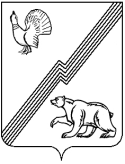 ДЕПАРТАМЕНТ ФИНАНСОВ АДМИНИСТРАЦИИ ГОРОДА ЮГОРСКА  Ханты-Мансийского автономного округа – Югры  ПРИКАЗ  от 16 ноября 2022 года                            				                 	     № 50пО внесении изменения в приказдиректора департамента финансовот 08.11.2021 № 47п «Об утверждении Методики прогнозирования поступлений доходов в бюджет города Югорска, главным администратором которых является департамент финансов  администрации города Югорска»В соответствии со статьей 160.1 Бюджетного кодекса Российской Федерации, приказываю:Внести в Приложение к Методике прогнозирования поступлений доходов в бюджет города Югорска, главным администратором которых является департамент финансов администрации города Югорска, утвержденной приказом директора департамента финансов от 08.11.2021 № 47п «Об утверждении Методики прогнозирования поступлений доходов в бюджет города Югорска, главным администратором которых является департамент финансов администрации города Югорска» (с изменениями от 16.05.2022 № 24п) изменение, дополнив после строки:«»строкой следующего содержания:«».2. Настоящий приказ вступает в силу после его подписания.3. Разместить настоящий приказ на официальном сайте органов местного самоуправления города Югорска.4. Контроль за выполнением приказа оставляю за собой.Директор департамента финансов                                                  И.Ю.Мальцева14050Департамент финансов администрации города Югорска20804000040000150Перечисления из бюджетов городских округов (в бюджеты городских округов) для осуществления возврата (зачета) излишне уплаченных или излишне взысканных сумм налогов, сборов и иных платежей, а также сумм процентов за несвоевременное осуществление такого возврата и процентов, начисленных на излишне взысканные суммыВ прогноз поступления доходов не включаются в связи со сложностью прогнозирования в виду несистематичности и непредсказуемости объема их образования.В процессе исполнения бюджета города при внесении изменений в утвержденные параметры бюджета города возможно установление плановых назначений с учетом фактического поступления в бюджет города Югорска доходов по КБК14.1050Департамент финансов администрации города Югорска20810000040000150Перечисления из бюджетов городских округов (в бюджеты городских округов) для осуществления взысканияВ прогноз поступления доходов не включаются в связи со сложностью прогнозирования в виду несистематичности и непредсказуемости объема их образования.В процессе исполнения бюджета города при внесении изменений в утвержденные параметры бюджета города возможно установление плановых назначений с учетом фактического поступления в бюджет города Югорска доходов по КБК